                                                                                                                  Приложение № 1                     к постановлению Администрации Беловского городского округа                                                                                           от                        № 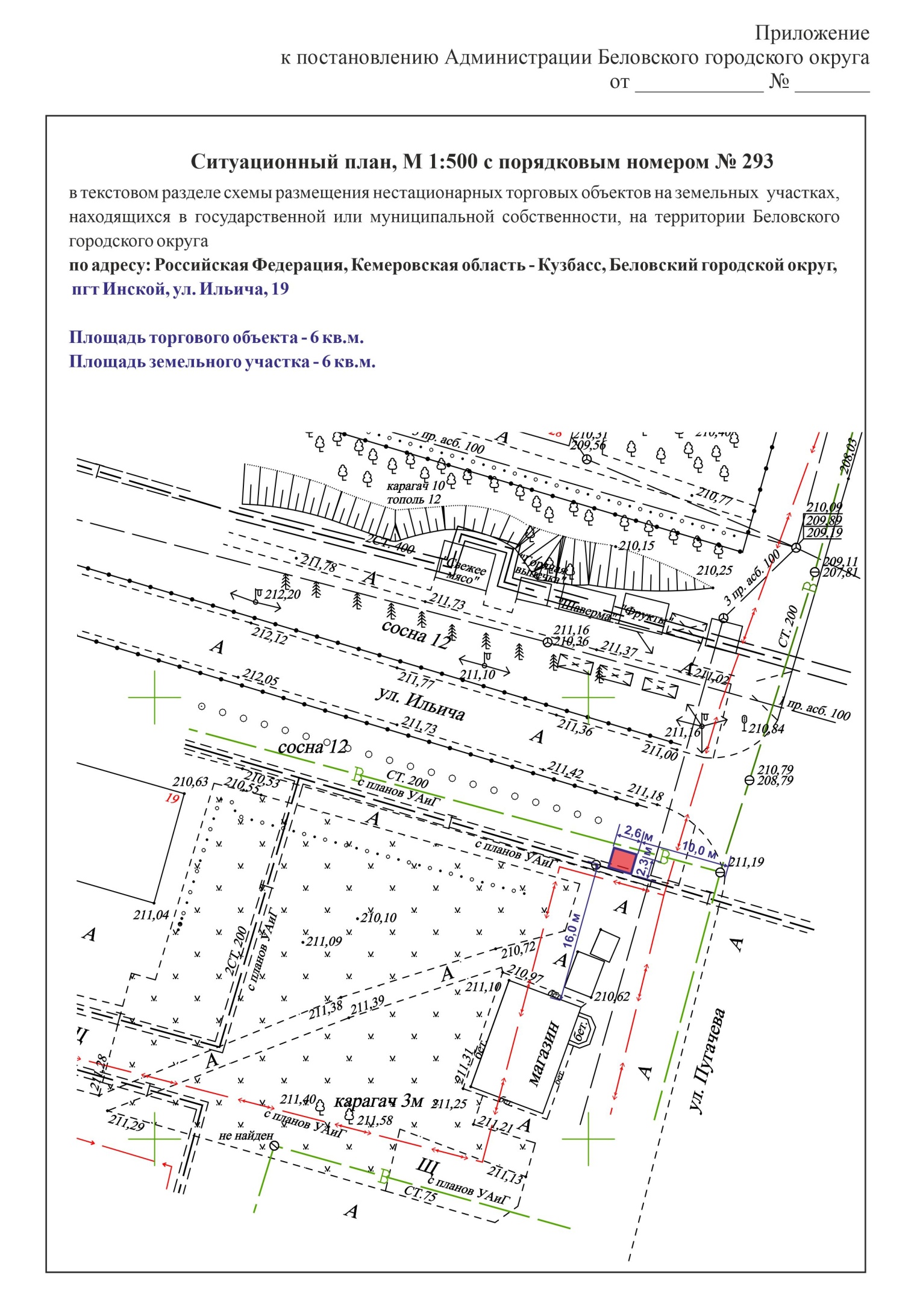 